Dear Sir/Madam,1	I am pleased to inform you that the International Telecommunication Union (ITU) is organizing the Third ITU-T X.509 Day taking place virtually on 9 May 2024 from 13h00 to 16h00 CEST. 2	ITU-T X.509 is the universal language for public key infrastructure (PKI) and privilege management infrastructure (PMI) – the fundamental building blocks for secure transactions in business-to-business (B2B), business-to-customer (B2C) and government-to-citizen (G2C) environments. As a widely recognized standard, ITU-T X.509 provides a reliable and secure foundation for a wide range of industries, from agriculture and education to energy, finance, entertainment, health, manufacturing, transport, and utilities. The basic data structures defined in ITU-T X.509 support seamless interoperability and application-specific extensions, making it indispensable to businesses, consumers, governments and all organizations worldwide.For over 35 years, ITU-T X.509 has been empowering businesses and organizations globally to secure their transactions and communications and ITU continues to honour the legacy of ITU-T X.509 by celebrating its achievements on this day.3	The objectives of this event include, but are not limited to: reviewing the progress of ITU-T X.509 since the second ITU-T X.509 Day,analysing the impact of quantum computing to ITU-T X.509 and cutting-edge progress with decentralized PKI,identifying potential directions for future developments of ITU-T X.509, with a focus on migration plans for ITU-T X.509 that incorporate post-quantum cryptography, and discussing how relevant SDOs could enhance collaboration on future standardization work on and related to ITU-T X.509.4	All relevant information pertaining to the event (draft programme, speakers, registration link, remote connection details) will be made available on the event webpage here: https://www.itu.int/en/ITU-T/Workshops-and-Seminars/2024/0509/Pages/default.aspx
The event webpage will be updated regularly as more information becomes available. Participants are encouraged to check the webpage periodically for updates.5	Registration to the event is mandatory and can be accessed here: https://www.itu.int/net/CRM/js/sr/C-000137526	Participation is free of charge and open to all interested stakeholders including ITU Member States, Sector Members, Associates and Academic Institutions and to any individual from a country that is a member of ITU and who wishes to contribute to the work.Yours faithfully,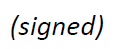 Seizo Onoe
Director of the Telecommunication
Standardization Bureau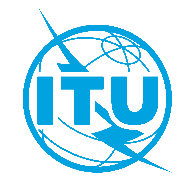 International telecommunication unionTelecommunication Standardization BureauInternational telecommunication unionTelecommunication Standardization BureauGeneva, 14 March 2024Geneva, 14 March 2024Ref: TSB Circular 183
TSB Events /XYTo:-	Administrations of Member States of the Union;-	ITU-T Sector Members;-	ITU-T Associates;-	ITU AcademiaCopy to:-	The Chairs and Vice-Chairs of Study Groups;-	The Director of the Telecommunication Development Bureau;-	The Director of the Radiocommunication Bureau;-	The Directors of the ITU Regional OfficesTo:-	Administrations of Member States of the Union;-	ITU-T Sector Members;-	ITU-T Associates;-	ITU AcademiaCopy to:-	The Chairs and Vice-Chairs of Study Groups;-	The Director of the Telecommunication Development Bureau;-	The Director of the Radiocommunication Bureau;-	The Directors of the ITU Regional OfficesContact:Xiaoya YangTo:-	Administrations of Member States of the Union;-	ITU-T Sector Members;-	ITU-T Associates;-	ITU AcademiaCopy to:-	The Chairs and Vice-Chairs of Study Groups;-	The Director of the Telecommunication Development Bureau;-	The Director of the Radiocommunication Bureau;-	The Directors of the ITU Regional OfficesTo:-	Administrations of Member States of the Union;-	ITU-T Sector Members;-	ITU-T Associates;-	ITU AcademiaCopy to:-	The Chairs and Vice-Chairs of Study Groups;-	The Director of the Telecommunication Development Bureau;-	The Director of the Radiocommunication Bureau;-	The Directors of the ITU Regional OfficesTel:+41 22 730 6206To:-	Administrations of Member States of the Union;-	ITU-T Sector Members;-	ITU-T Associates;-	ITU AcademiaCopy to:-	The Chairs and Vice-Chairs of Study Groups;-	The Director of the Telecommunication Development Bureau;-	The Director of the Radiocommunication Bureau;-	The Directors of the ITU Regional OfficesTo:-	Administrations of Member States of the Union;-	ITU-T Sector Members;-	ITU-T Associates;-	ITU AcademiaCopy to:-	The Chairs and Vice-Chairs of Study Groups;-	The Director of the Telecommunication Development Bureau;-	The Director of the Radiocommunication Bureau;-	The Directors of the ITU Regional OfficesFax:E-mail:+41 22 730 5853tsbevents@itu.intTo:-	Administrations of Member States of the Union;-	ITU-T Sector Members;-	ITU-T Associates;-	ITU AcademiaCopy to:-	The Chairs and Vice-Chairs of Study Groups;-	The Director of the Telecommunication Development Bureau;-	The Director of the Radiocommunication Bureau;-	The Directors of the ITU Regional OfficesTo:-	Administrations of Member States of the Union;-	ITU-T Sector Members;-	ITU-T Associates;-	ITU AcademiaCopy to:-	The Chairs and Vice-Chairs of Study Groups;-	The Director of the Telecommunication Development Bureau;-	The Director of the Radiocommunication Bureau;-	The Directors of the ITU Regional OfficesSubject:Third ITU-T X.509 Day 
(Fully Virtual, 9 May 2024)Third ITU-T X.509 Day 
(Fully Virtual, 9 May 2024)Third ITU-T X.509 Day 
(Fully Virtual, 9 May 2024)